Geometry Town Project RubricCreativity (10 pts)Name your project cleverly …………………………….............................................(1pt)Use color paper, construction paper, markers, and colors……...………………….(4 pts)Provide visuals…………………………………………………………………………………….……..(4 pts)Clear handwriting (NO PENCIL)…………………………………………………………………..(1 pts)Content (30 pts)All buildings are in the correct places…………………………………………….……………(8pts)All Streets are named and angles numbered…..……………………………………..……(5pts)You have 6 parallel lines and 2 transversals…………………..…………………….………(5pts)Population and town name are present………………………….………………..…………(5pts)Key is present and has everything named and numbered……………………..……(7pts) Workmanship (15 pts)The project is in a presentable shape (no marks, not folded, no stain, etc.)…(5pts)Has your name on it…………………………………………………………………………..…..……(2pts)The rubric is stapled onto the back of the project……………………………………...(3 pts)Clean work area after each day the project is done ……………………………….……(5pts)(Bonus) 3-dimensional……………………………………………………………………………….(10pts)TOTAL AVAILABLE POINTS: 65 pts (55 pts YOUR POINTS+BONUS POINTS) EARNED:_________________________________.FINAL GRADE:_________________________________________.Project RequirementsOn a half sheet of poster board.6 parallel lines (all parallel to each other)2 transversalsName all streetsTown Population and nameGas station and police department at corresponding anglesRestaurant and school at alternate interior anglesDepartment store and your house at same side interior anglesFire house and park at alternate exterior angles2 other structures i.e. pet store/post office/hospital, at vertical anglesNumber all angles with structuresName all buildingsKey with everything named and numberedBe creative and neat!Example: 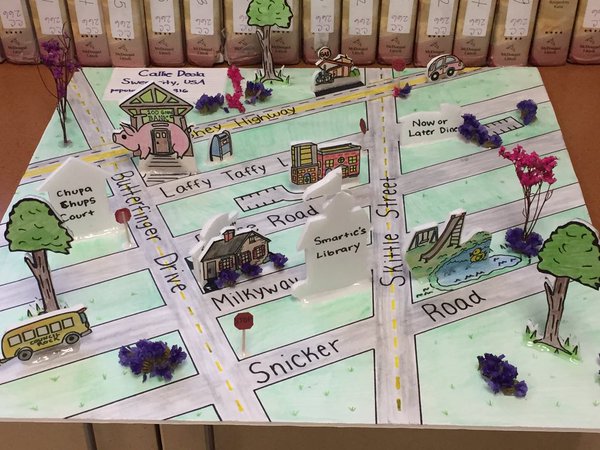 